Ermidrà ShampooViskózní kapalina světle žluté barvyPro psy a kočkySložení: Mléčné sérum, glykolový extrakt šalvěje, anionové saponáty, betain, glukonát zinku, epilobium (vrbovka), parfém, konzervační látky, koformulanty, deionizovaná voda.Použití: Ermidrà shampoo pro psy a kočky je určen k použití při: zarudnutí kůže (odřeniny, hyperreaktivita) a na citlivou pokožku. Ermidrà shampoo hloubkově čistí kůži a srst. Glukonát zinku, betain a epilobium přítomné v šamponu uklidňují, obnovují a rehydratují kůži, přičemž zachovávají fyziologickou integritu.Způsob použití: Navlhčete srst zvířat vlažnou vodou. Naneste šampon a masírujte po dobu 5-6
minut. Dávejte pozor, aby se přípravek nedostal do očí. Opláchněte a vysušte. Zpočátku opakujte 2-3 krát týdně.Upozornění: Před použitím protřepat. Způsobuje vážné podráždění očí. Ermidrà shampoo může být použit i u štěňat a koťat.Bezpečnostní opatření: Jen na vnější použití. Uchovávejte mimo dosah dětí.Ermidrà shampoo obsahuje: alkoholy, C12-14, ethoxyláty, sulfáty, sodné soli, Cocamidopropyl betain.Chraňte před vniknutím do očí. Používejte ochranné brýle.PŘI ZASAŽENÍ OČÍ: Několik minut opatrně vyplachujte vodou. Přetrvává-li podráždění očí: 
Vyhledejte lékařskou pomoc/ošetření.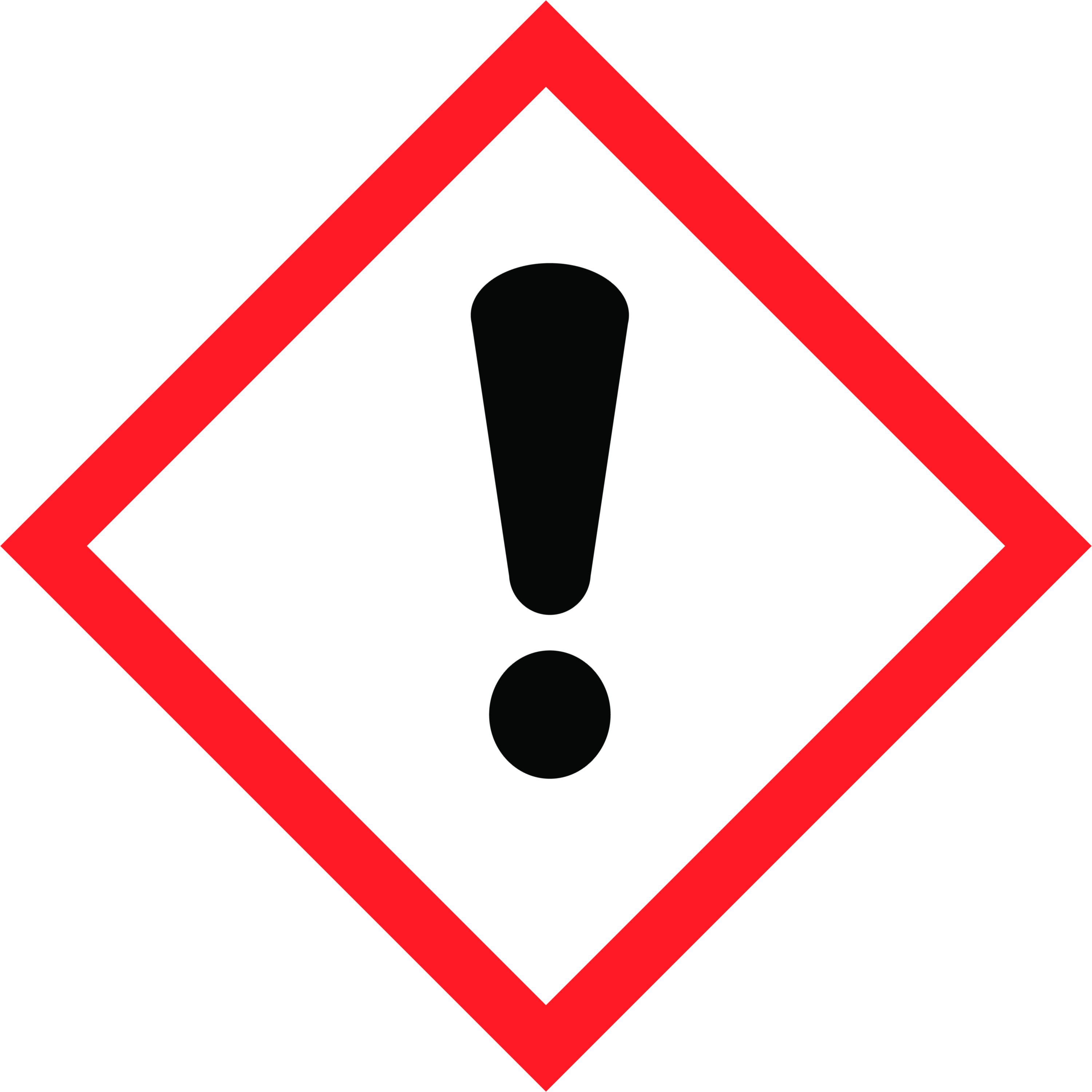 VarováníČ. schválení: 163-10/CZpůsob uchovávaní: od -10º C do +40º CDoba použitelnosti: 36 měsícůVelikost balení: 250 mlDržitel rozhodnutí o schválení a výrobce:I.C.F. Srlvia G.B. Benzoni, 5026020 Palazzo Pignano - Italy, Tel. +39 0373 982024Fax +39 0373 982025 customercare@icfsrl.itDistributor pro Českou republiku  ATV IMPEX s.r.o.  Šumavská 416/15, 602 00 Brno, Czech Republic atvimpexsro@wmail.cz